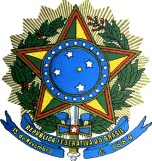 SERVIÇO PÚBLICO FEDERALCONSELHO REGIONAL DE MEDICINA VETERINÁRIA DO ESTADO DO ESPÍRITO SANTO – CRMV-ESANEXO ITERMO DE RESPONSABILIDADE (CHECKLIST DA RES. Nº 1275/2019) - Ambulatório VeterinárioRua Cyro Lima, 125, Enseada do Suá - CEP 29050-230 – Vitória/ES Tel/Fax (27) 3324-3877 - E-mail: crmves@terra.com.br - CNPJ 27.398.460/0001-76